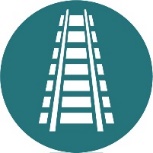 Žádost o přestup žáka/žákyně do Základní školy, Praha 10, 
U Vršovického nádraží 950/1, příspěvková organizaceŽádám o přestup syna/dcery:jméno dítěte: ……………………………….……………………………………datum narození: ……………….…..			 místo narození: ………….……………….bytem …………………………………………………………….…………………………………………………..…poslední navštěvovaná škola …………………………….……………………………………..…………….do …….... ročníku Základní školy, Praha 10, U Vršovického nádraží 950/1, příspěvková organizaceod ……………….. 20…..…Zákonný zástupcejméno, příjmení: ………………………………….…………………………………datum narození: …………………………………………………………............bydliště, popř. adresa pro doručování: …………………………………………………………….………………………………….telefon:	 ………………………………………….….			e-mail: ….………………………………………….….V Praze dne:…………………………………………..		podpis: …………………………………………………K žádosti je třeba přiložit k okopírování originály těchto dokumentů:•	rodný list dítěte•	vysvědčení z posledního uzavřeného ročníku•	průkazku zdravotní pojišťovny dítěte	